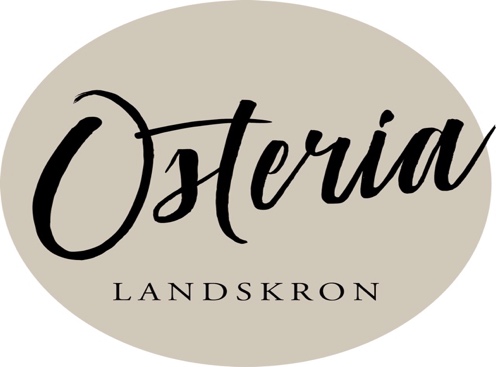 Menu 1  Gemischter Salat+Pizza Aubergine und Trüffel Ricotta						  22.-Menu 2 Gemischter Salat+Wolfsbarsch von Grill mit Peperoni und Orange mit Reis und Gemüse27.-Tagesdessert inklusive